HABITER SON CORPS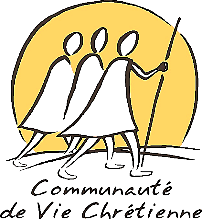 Visée : Reconnaître le don de vie fait à chacun et discerner ce qui est bon pour son existence et celle des autres.Texte pour la prière : Lettre de St Paul aux Ephésiens, 5 : « conduisez-vous comme des enfants de lumière »Pour préparer mon partage :Avant de débuter la relecture, il est possible de lire le dossier « Et mon corps ? », Revue Vie Chrétienne n° 21 - janvier 2013.Depuis notre dernière rencontre, je relis ce que mon corps m’a permis de vivre : comment m’a-t-il aidé à entrer en relation avec le monde qui m’entoure, avec les autres, avec Dieu ?Par quels moyens : gestes, expressions corporelles, tenue vestimentaire… ?Dans mon quotidien, quelle place je donne à mon corps ? Est-ce que je l’écoute quand il me parle ou se rappelle à moi ? Y a-t-il un lien avec mes motions intérieures ? Ai-je conscience qu’il est don de Dieu ?> Suite à cette relecture, je choisis ce que je souhaite partager en communauté locale.Des livres pour approfondir :« Le Corps », Christus Hors-série 222« La Philosophie du Corps », de Michela Marzano – PUF, 2007 et du même auteur « Légère comme un papillon », Grasset, 2012.« Le corps mal entendu », de Marie Hélène Boucand, Editions Vie Chrétienne n°502« Au fil des jours blessés », de Pierre Marie Hoog, Editions Vie Chrétienne n°540Fiche à l’attention des Communautés Locales – Révision 2016